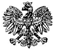 Zgierz, dn. 26.10.2023 r.ZP.272.15.2023.MW/4INFORMACJA O KWOCIE PRZEZNACZONEJ NA SFINANSOWANIE ZAMÓWIENIANa podstawie art. 222 ust. 4 ustawy z dnia 11 września 2019 r. – Prawo zamówień publicznych 
(tj. Dz. U. z 2023 r., poz. 1605 ze zm. – zwanej dalej Ustawą), Powiat Zgierski reprezentowany przez Zarząd Powiatu Zgierskiego (zwany dalej Zamawiającym) informuje, że na sfinansowanie zamówienia publicznego prowadzonego w trybie podstawowym na podstawie art. 275 pkt. 2 Ustawy, pn.:„Przebudowa drogi powiatowej nr 5121 E w Boczkach Domaradzkich gm. Głowno” zabezpieczył w uchwale budżetowej Powiatu Zgierskiego na rok 2023, środki finansowe 
w wysokości 0,00 zł . Zamawiający informuje, że środki finansowe w wysokości 2 000 000,00 zł na realizację zamówienia zostaną ujęte w uchwale budżetowej Powiatu Zgierskiego na rok 2024 r. SZACUNKOWA WARTOŚĆ ZAMÓWIENIA: 2 276 252,19 zł netto/ 2 799 790,20 zł brutto/ 511 103,87 euro nettoWartość zamówienia podstawowego: 1 517 501,46 zł netto /1 866 526,80 zł brutto /340 735,91 euro.Wartość zamówienia uzupełniającego do wysokości 50 % wartości zamówienia podstawowego: 758 750,73 zł netto/ 933 263,40 zł brutto / 170 367,96 euro.Powiat Zgierski otrzymał na realizację w/w zadania promesę wstępną z BGK edycja VI dofinansowań z „Rządowego Funduszu Polski Ład: Programu Inwestycji Strategicznych”, opiewającą na wartość 1 960 000,00 zł. Pozostałe środki, tj. minimum 2% wartości całej inwestycji muszą stanowić wkład własny Powiatu.                                                                                                                                            Zarząd Powiatu Zgierskiego___________________________________________________(podpis Kierownika Zamawiającego lub osoby upoważnionej)                                                                                                               Skarbnik Powiatu Zgierskiego                                                                                                                               __________________________________                                                                                                                                          (podpis Skarbnika Powiatu Zgierskiego)          ZARZĄD  POWIATU  ZGIERSKIEGO                     95-100 Zgierz, ul. Sadowa 6a                    Tel. (42) 288 81 00,  fax (42) 719 08 16                     zarzad@powiat.zgierz.pl, www.powiat.zgierz.pl